Jídelníček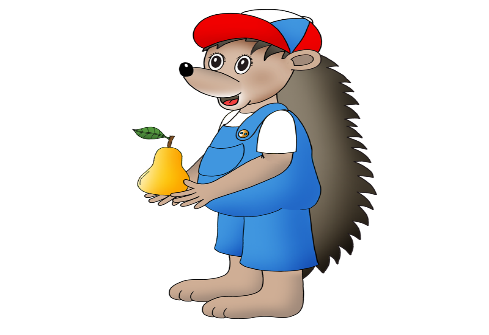 9.-13.10.2023Jídelníček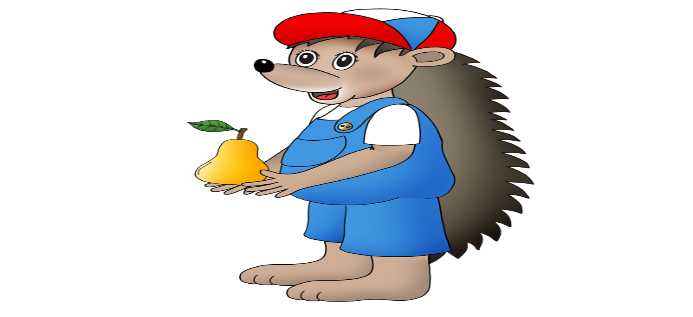                                                                          16.-20.10.2023                                                                              23.-27.10.2023DatumHlavní chod          2.-6.10.2023Hlavní chod          2.-6.10.2023AlergenyPondělí2.10.PolévkaCibulová se sýremA 1,7Pondělí2.10.I.Krůtí v ajvarové omáčce, těstoviny, ovoceA 1,3,7Pondělí2.10.II.Hamburgerová houska se sekanou a zeleninou, ovoceA 1,3,7Úterý3.10.PolévkaZeleninová s písmenkyA 1,3,7,9Úterý3.10.I.Párek, hrachová kaše, chléb, okurekA 1Úterý3.10.II.Kynuté knedlíky s meruňkamiA 1,3,7Středa4.10.PolévkaDrožďová s kapánímA 1,3,7,9Středa4.10.I.Kuřecí zapečené s brokolicí a sýrem, brambory,mrkv. salátA 7Středa4.10.II.Vepřový kotlet s brusinkovou omáčkou, gnocchiA 1,3,7Čtvrtek5.10.PolévkaDrůbkováA 9Čtvrtek5.10.I.Vepřové výpečky, špenát, bramborový knedlíkA 1,3,7Čtvrtek5.10.II.Kuřecí stripsy, bramborová kaše, coleslawA 1,3,7Pátek6.10.PolévkaRajská s těstovinovou rýžíA 1,3,7Pátek6.10.I.Kuře pečené na zelí, bramboryA Pátek6.10.II.Hovězí na pepři, tarhoňaA 1,3,7DatumHlavní chodHlavní chodAlergenyPondělí9.10.PolévkaZeleninová se sýrovým kapánímA 1,3,7,9Pondělí9.10.I.Kuřecí čínská pánev, jasmínová rýže, ovoceA Pondělí9.10.II.Těstovinový salát s tuňákem, ovoceA 1,3,4,7Úterý10.10.PolévkaKroupováA 1,9Úterý10.10.I.Rybí filé na másle, bramborová kaše, okurkový salátA 1,4,7Úterý10.10.II.Bulgurové rizoto se zeleninouA 1Středa11.10.PolévkaZ vaječné jíškyA 1,3,9Středa11.10.I.Milánské špagety s krůtím masem, zakys. smet. s ovocemA 1,3,7Středa11.10.II.Dukátové buchtičky s vanilkovým krémemA 1,3,7Čtvrtek12.10.PolévkaFrancouzskáA 1,3,7Čtvrtek12.10.I.Hejtmanský měšec, bramboryA 1,3,7Čtvrtek12.10.II.Kuřecí na houbách, špecleA 1,3,7Pátek13.10.PolévkaIndická s červenou čočkouA 9Pátek13.10.I.Rozlítaný španělský ptáček, rýžeA 1,3Pátek13.10.II.Tortilla s kuřecím masem a zeleninouA 1,3,7DatumHlavní chodHlavní chodAlergenyPondělí16.10.PolévkaČesnekováA 3Pondělí16.10.I.Kuřecí na paprice, knedlík, ovoceA 1,3,7Pondělí16.10.II.Vepřové v kapustě, brambory, ovoceA 1Úterý17.10.PolévkaFazolováA 1,9Úterý17.10.I.Znojemská hovězí pečeně, rýžeA 1Úterý17.10.II.Drůbeží játra po srbsku, bulgurA 1Středa18.10.PolévkaŠpenátová se smaženým hráškemA 1,3,7Středa18.10.I.Kuřecí maso v zelenině, bramboryA 1Středa18.10.II.Jáhlová kaše s ovocemA 3Čtvrtek19.10.PolévkaZeleninová s pohankouA 9Čtvrtek19.10.I.Vejce, čočka po brněnsku, chlébA 1,3,9Čtvrtek19.10.II.Bramborové zelníky s houbami na smetaněA 1,3,7Pátek20.10.PolévkaRychlá s vejciA 1,3,9Pátek20.10.I.Smažený kuřecí řízek, bramborová kaše, mrkvový salátA 1,3,7Pátek20.10.II.Kuku paka s krůtím masem, rýžeA 1DatumDatumHlavní chodHlavní chodHlavní chodHlavní chodAlergenyAlergenyPondělí23.10.Pondělí23.10.PolévkaPolévkaSlepičíSlepičíA 1,3,7,9A 1,3,7,9Pondělí23.10.Pondělí23.10.I.I.Bratislavská vepřová plec, těstoviny, ovoceBratislavská vepřová plec, těstoviny, ovoceA 1,3,7A 1,3,7Pondělí23.10.Pondělí23.10.II.II.Kuřecí na žampionech, rýže, ovoceKuřecí na žampionech, rýže, ovoceA 1A 1Úterý24.10.Úterý24.10.PolévkaPolévkaRuský borščRuský borščA 1,3,7A 1,3,7Úterý24.10.Úterý24.10.I.I.Rybí filé po provensálsku, bramborová kaše, okurkový salátRybí filé po provensálsku, bramborová kaše, okurkový salátA 4A 4Úterý24.10.Úterý24.10.II.II.Smažená rýže s krůtím masemSmažená rýže s krůtím masemA A Středa25.10.Středa25.10.PolévkaPolévkaHrstkováHrstkováA 1,9A 1,9Středa25.10.Středa25.10.I.I.Štěpánská hovězí pečeně, rýže, termixŠtěpánská hovězí pečeně, rýže, termixA 1,3,7A 1,3,7Středa25.10.Středa25.10.II.II.Milánské brambory s vepřovým masem, ledový salátMilánské brambory s vepřovým masem, ledový salátA 3,7A 3,7Čtvrtek26.10.Čtvrtek26.10.PolévkaPolévkaA 1A 1Čtvrtek26.10.Čtvrtek26.10.I.I.Podzimní prázdninyPodzimní prázdninyA 1,3,7A 1,3,7Čtvrtek26.10.Čtvrtek26.10.II.II.A 1,3,7A 1,3,7Pátek27.10.Pátek27.10.PolévkaPolévkaA 1,3,9A 1,3,9Pátek27.10.Pátek27.10.I.I.Podzimní prázdninyPodzimní prázdninyA 1,3,4,7A 1,3,4,7Pátek27.10.Pátek27.10.II.II.A 1,3,7A 1,3,7DatumHlavní chodHlavní chodHlavní chodHlavní chodAlergenyAlergenyPondělí30.10.PolévkaPolévkaCelerová s houskouCelerová s houskouA 1,9A 1,9Pondělí30.10.I.I.Sekaná pečeně, bramborová kaše, mrkvový salátSekaná pečeně, bramborová kaše, mrkvový salátA 1,3,7A 1,3,7Pondělí30.10.II.II.Špagety se sýrovou omáčkou a kuřecím masemŠpagety se sýrovou omáčkou a kuřecím masemA 1,3,7A 1,3,7Úterý31.10.PolévkaPolévkaZeleninová s játrovými knedlíčkyZeleninová s játrovými knedlíčkyA 1,3,7,9A 1,3,7,9Úterý31.10.I.I.Králíčí na smetaně, houskový knedlík, ovoceKrálíčí na smetaně, houskový knedlík, ovoceA 1,3,7A 1,3,7Úterý31.10.II.II.Hovězí orientálská pečeně, rýže, ovoceHovězí orientálská pečeně, rýže, ovoceA 1A 1